МИНИСТЕРСТВО СЕЛЬСКОГО ХОЗЯЙСТВА, ПИЩЕВОЙ И ПЕРЕРАБАТЫВАЮЩЕЙ ПРОМЫШЛЕННОСТИ КАМЧАТСКОГО КРАЯПРИКАЗ № 29/55г. Петропавловск-Камчатский		                         «20» мая 2016 годаВ целях реализации приказа Министерства сельского хозяйства, пищевой и перерабатывающей промышленности Камчатского края от 28.05.2014 № 29/100 «Об утверждении Порядка предоставления субсидии на возмещение части затрат крестьянских (фермерских) хозяйств, включая индивидуальных предпринимателей, при оформлении в собственность используемых ими земельных участков из земель сельскохозяйственного назначения» в рамках реализации государственной программы Камчатского края «Развитие сельского хозяйства и регулирование рынков сельскохозяйственной продукции, сырья и продовольствия Камчатского края на 2014-2018 годы», утверждённой постановлением Правительства Камчатского края от 29.11.2013 № 523-П (далее – Минсельхозпищепром Камчатского края)ПРИКАЗЫВАЮ:	1. Утвердить на 2016 год ставки субсидий на возмещение части затрат крестьянских (фермерских) хозяйств, включая индивидуальных предпринимателей, при оформлении в собственность используемых ими земельных участков из земель сельскохозяйственного назначения в рамках реализации государственной программы Камчатского края «Развитие сельского хозяйства и регулирование рынков сельскохозяйственной продукции, сырья и продовольствия Камчатского края на 2014-2018 годы», утверждённой постановлением Правительства Камчатского края от 29.11.2013 № 523-П подпрограммы 6 «Развитие малых форм хозяйствования» согласно приложению к настоящему приказу.	2. Настоящий приказ вступает в силу через 10 дней после дня его официального опубликования и распространяется на правоотношения, возникшие с 1 января 2016 года.Министр				                                                       А.А. КучеренкоПриложение к приказу Минсельхозпищепрома Камчатского краяОт 20.05.2016 № 29/55СТАВКИ СУБСИДИИ на 2016 год по Подпрограмме «Развитие малых форм хозяйствования»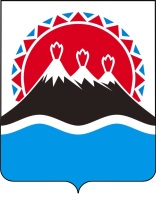 О ставках субсидии на возмещение части затрат крестьянских (фермерских) хозяйств, включая индивидуальных предпринимателей, при оформлении в собственность используемых ими земельных участков из земель сельскохозяйственного назначения в 2016 году ЕдиницыизмеренияЕдиницыизмеренияСтавка субсидии1. Для сельскохозяйственных товаропроизводителей на возмещение части затрат крестьянских (фермерских) хозяйств, включая индивидуальных предпринимателей, при оформлении в собственность используемых ими земельных участков из земель сельскохозяйственного назначения:за счёт средств краевого бюджета:1 гектар6 665 рублейно не более 90% от фактических затрат6 665 рублейно не более 90% от фактических затрат